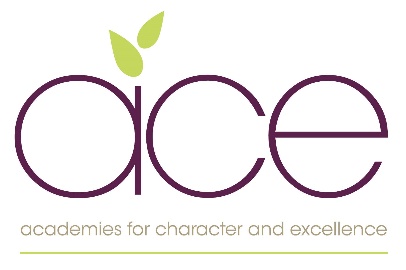 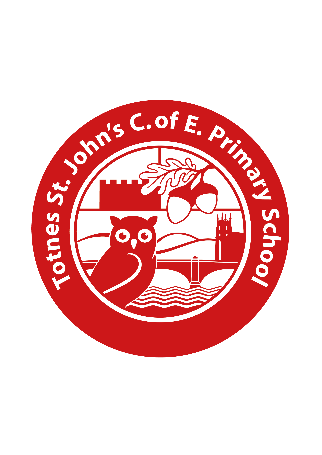 Equality Information and ObjectivesTotnes St John’s C of E Primary SchoolPublic Sector Equality Duty (Updated 3rd February 2022)Public Sector Equality DutyThe Equality Act 2010 requires us to publish information that demonstrates that we have due regard for the need to:Eliminate unlawful discrimination, harassment, victimisation and any other conductprohibited by the Equality Act 2010Advance equality of opportunity between people who share a protected characteristic and people who do not share itFoster good relations between people who share a protected characteristic and people who do not share it.Totnes St John’s C of E Primary School is an inclusive school where we focus on the well-being and progress of every child and where all members of our community are of equal worth. We believe that the Equality Act provides a framework to support our commitment to valuing diversity, tackling discrimination, promoting equality and fostering good relationships between people. It also ensures that we continue to tackle issues of disadvantage and underachievement of different groups.Our approach to equality is based on the following key principles:All learners are of equal valueWe recognise and respect differenceWe foster positive attitudes and relationships and a shared sense of cohesion and belonging We observe good equalities practice in staff recruitment, retention and development.We aim to reduce and remove inequalities and barriers that already exist.We have the highest expectations of all our children.Equality InformationNumber of pupils on roll at the school: 140 Age of pupils: 4-11Information on pupils by protected characteristicsThe Equality Act 2010 protects people from discrimination on the basis of protected characteristics. Every person has several of the protected characteristics, so the Act protects everyone against unfair treatment.In order to ensure that all pupils are protected from discrimination, the school collects information on protected characteristics.Information on other groups of pupilsIn addition to pupils with protected characteristics, we gather further information on the following groups of pupils:Pupils eligible for Free School Meals (FSM)Pupils with Special Educational Needs (SEN)Disadvantaged groupPupils with English as an Additional Language (EAL)Young carersLooked after childrenOther vulnerable groupsGender: 45.71% male, 54.29% femalePupils eligible for Free School Meals (FSM): 55.7% Pupils eligible for Pupil Premium Funding: 57.86% Pupils with Special Educational Needs (SEN): 31.43%Pupils with English as an Additional Language (EAL): 1.43%  Young carers: 0.7%Looked after children: 0%Through rigorous tracking and monitoring of individuals and of all the groups of children, including progress and attainment, and by providing equal opportunities to access the curriculum and activities, we aim to ensure that any gap in attainment for pupils within any of the above different groups is removed, or at least remains less than the gap nationally.Eliminating discrimination and other conduct that is prohibited by the ActThe information provided here aims to demonstrate that we give careful consideration to equality issues in everything that we do at Totnes St John’s C of E Primary. ‘Due regard’ ensures that we work towards eliminating discrimination, harassment and victimisation and other conduct that is prohibited by the Equality Act.We are committed to working for equality for all our staff, parents/carers and children to meet our duties under the Equality Act 2010.We eliminate discrimination by:Our behaviour policy ensures that all children feel safe at school and addresses prejudicial bullyingReporting, responding to and monitoring all racist incidents which are also reported to the Trust boardRegularly monitoring the curriculum to ensure that the curriculum meets the needs of our pupils and that it promotes respect for diversity and challenges negative stereotypingTeaching is of the highest quality to ensure children reach their potential and all pupils are given equal entitlement to successTracking pupil progress to ensure that all children make rapid progress, and intervening when necessaryEnsuring that all pupils have the opportunity to access extra-curricular provisionListening to and monitoring views and experiences of pupils and adults to evaluate the effectiveness of our policies and proceduresAdvancing equality of opportunity between people who share a protected characteristic and people who do not share itWe advance equality of opportunity by:Using the information we gather to identify underachieving groups or individuals and plan targeted interventionListening to parents/carersListening to pupils at all timesFostering good relations across all characteristics - between people who share a protected characteristic and people who do not share itWe foster good relations by:Ensuring that Totnes St John’s C of E Primary is seen as a community school within our local  communityEnsuring that equality and diversity are embedded in the curriculumEnsuring that equality and diversity are embedded in collective worship.  Equality Objectives Race/Ethnicity%Any other Asian background0Any other Black background0Any other ethnic group0Any other mixed background1.4Any other White background2.1Bangladeshi0Black - African0Black Caribbean0Chinese0.7Indian0Pakistani0Refused1.4White - British90.7White - Irish0White and Asian2.1White and Black African0.7White and Black Caribbean0.7ObjectiveWhich group(s) with protective characteristics will this benefit?Alignment with Values Actions and who will be involvedTimescaleWhich general duty(ies) will it addressHow will we measure our successTo promote cultural development and understanding through a rich range of experiences both in and beyond school to ensure a deeper respect, tolerance and understanding of our communities’ beliefs and cultural background.Disability Gender Race Religion or Belief Sexual Orientation GenderreassignmentIntegrityProgramme of visits to include places of worship.Visitors to share different faiths and cultures. Use collective worship as an opportunity to celebrate festivals of a range of cultures and countries. Use events like Olympics, World Cups to explore other cultures.Programme in  place and ongoing.Will eliminate unlawful discrimination, harassment, victimization and other conduct prohibited by the Act.Greater understanding and respect for differences.Pupils will have a wide experience of a diverse society. Children understand they are part of a multi-faith and multi- cultural society.To ensure the school environment is as accessible as possible to all pupils, staff, volunteers and visitors.Disability GenderCollaborationKeep Accessibility Plan up to date (see plan) SENDCOOngoingAdvance equality of opportunity between people who share protected characteristics and those who do notAll pupils, visitors and staff able to access learning environment.To monitor assessment data to ensure children are not being disadvantaged by belonging to a protected groupSENDGender Race Religion or BeliefEquityCareful tracking of attainment and progress for pupils with projected characteristics. Where appropriate to work with external agencies to achieve the best outcomes for childrenOngoingAdvance equality of opportunity between people who share protected characteristics and those who do notBy outcomes and progress of pupilsTo ensure that each child has a voice and it is heard in accordance to the rights of the child and in line with our Safeguarding ProceduresGenderSENDRaceReligion or BeliefEquityPupil surveys are periodically undertaken and analysed with further actions identifiedSchool safeguarding procedures and process are effectivePastoral support systems in school allow pupils to voice any concerns OngoingEnsure all children have opportunities to raise Safeguarding concerns and are able to make disclosures in safe environment knowing that their voice will be heard.Outcomes of pupil surveys monitoring pupil voiceMeasures in pastoral systems such as assessment toolsTo monitor and eliminate discrimination, harassment, victimisation and any other conduct that is prohibited under the ActDisability Gender Race Religion or Belief Sexual Orientation GenderreassignmentCommunityReview of anti-racism policyMonitor incidents and undertake appropriate steps to inform and educate children and their families OngoingWill eliminate unlawful discrimination, harassment, victimization and other conduct prohibited by the Act.Greater understanding and respect for differences.Outcome of the reporting of incidents to the governors and Trust boardChildren appreciate the diverse community they are part of